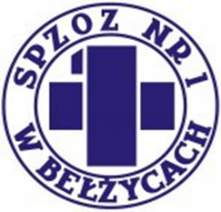 INFORMACJA Z OTWARCIA OFERT                                                                                                                                                                                                         Miejscowość: Bełżyce,  dnia26.06.2023ZamawiającySamodzielny Publiczny Zakład Opieki Zdrowotnej Nr 1 w Bełżycachul. Przemysłowa 4424-200 BełżyceNazwa zamówienia:„Usługi pralnicze”.Numer postępowaniaZP/UP-2/25/2023Tryb postępowania:PL - Tryb Podstawowy (art. 275)Link do postępowania: https://platformazakupowa.pl/transakcja/781233Działając na mocy art. 222 ustawy z 11 września 2019 r. – Prawo zamówień publicznych, zwanej dalej ustawą Pzp,  Zamawiający zawiadamia, że:1.Otwarcie ofert odbyło się w dniu26-06-2023godz.09:15:00wPlatforma Zakupowal.p.Nazwa (firma) WykonawcyAdres/siedziba Wykonawcy              Łączna cena brutto (zł)1.EKO-STYL RENTAL Sp. z o.o. Spółka komandytowa ul. Spółdzielcza 13 b, 37-300 Leżajsk, NIP: 8161644250216 972,00